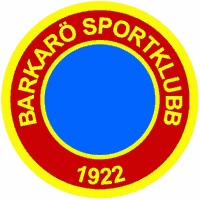 Välkomna till BSK F12 säsongen 2021				Vi är ett härligt gäng som i dagsläget består av 19 spelare och         5 ledare. Tillsammans fokuserar vi på glädje och fotbollsträning på ett lekfullt och lättsamt sätt.Vi som tränar laget är Nicklas Pettersson, Oskar Hellsing, Anna Dahlgren och Anna Gillström. Lagledare och ek.ansvarig är Anna Hammarquist PetterssonVi har också en föräldragrupp bestående av Mia Svensson och Emily Scheer.Barkarö SK som förening följer VFF och SvFF:s riktlinjer och bestämmelser. Tränare och ledare följer och går utbildningar anpassade efter respektive ålder, och alla ledare måste lämna in ett registerutdrag från polisen. Allt för att spelare ska trivas, ha kul och utvecklas på rätt sätt och för att ni föräldrar ska känna er trygga när ni lämnar era barn i våra händer. Läs gärna ”Det RödBlåa Spåret” och de ”10 Föräldrabud” som finns under dokument på vår hemsida, laget.se/bskF12Fotbollssäsongen är från april till oktober, där träningar varvas med matcher i form av seriespel/poolspel. Det är viktigt för barn i dessa åldrar att prova fler idrotter och det är något som vi uppmuntrar till. Vi har uppehåll okt-dec. Från jan-april finns sedan möjlighet för de som enbart utövar en idrott att delta i inomhusaktivitet en gång i veckan. De barn som utövar annan idrott och där träningar inte krockar är givetvis också välkomna. Läs gärna http://vff.se/forbundsinformation/samsyn-vastmanland/Vi använder oss av laget.se där spelare och föräldrar hittar info om laget, kontaktuppgifter, olika dokument, kalender innehållande tider för träningar, matcher, aktiviteter osv.(Tips! Prenumera gärna på lagets kalender. På detta sätt så länkas den till er egen kalender i mobilen och ni får automatiskt uppdateringar och ändringar som vi gör i lagets kalender)Information skickas ut via mailutskick, nyhetsbrev samt ibland via chatgrupp i ”What´s Up”. Chatgruppen är också ett bra sätt för er föräldrar att snabbt kunna nå varandra t.ex för samåkningar och liknande. Det är viktigt att ni föräldrar håller era kontaktuppgifter på laget.se uppdaterade så att vi kan lätt kan nå er vid behov.Vi fotar och lägger ibland ut filmsekvenser från tex matcher, avslutningar osv. Om ni inte vill att ert barn ska synas, om ni har skyddade uppgifter eller har annan viktig information som vi behöver känna till så är det viktigt att ni meddelar oss detta. Det kan göras till   anna.hammarquiist@icloud.com Till träningar, matcher och aktiviteter så skickar vi ut kallelser. Dessa vill vi att ni svarar på för att vi lätt ska kunna planera.Laget anordnar via föräldragruppen ibland försäljningar som hjälper oss att hålla en lagkassa. Föreningen anordnar även varje år en BSK-dag med olika aktiviteter samt Kioskveckor där man som lag behöver hjälpa till. Kioskveckan bidrar också till lagkassan.BSK har en klädprofil och beställer alla kläder via Stadiums ”Teamsales”. Föreningen står för matchtröja samt matchshorts. Övriga kläder får man själv bekosta. Klädprovning inför säsong brukar ske i februari och sedan läggs en gemensam beställning. Vill man handla något från Barkarös klädprofil övrig tid på året så kontaktar man oss så hjälper vi till med beställning av det. För att vara så enhetliga som möjligt så ser vi gärna att alla tränar i lika träningsställ. Detta fungerar också som reservställ till bortamatcher.Vi tränar oavsett väder. Därför gäller ”Kläder efter väder”. Det är bra om barnen har med sig en väska till träningarna innehållande extrakläder samt vattenflaska. Fotbollsskor samt benskydd är ett MÅSTE. Utan detta tränar vi inte!Som ny i laget så får man provträna 3 ggr innan man registreras som medlem och föreningen skickar ut faktura på medlemsavgiften. Detta sker digitalt. Vi tar gärna emot fler spelare, så om ni känner någon som vill testa, låt de följa med till en träning!Om ni har frågor och funderingar, tveka inte att höra av er!Vad roligt att just Ni vill vara en del av vårt lagVarmt Välkomna!BSK F12